Thad Carhart记叙巴黎情怀作者简介：赛德·卡哈特 (Thad Carhart)，美国人，年轻时就读于美国耶鲁大学，移居法国前曾担任北加州娱乐事业顾问。他一生中的大部分时间都和他的摄影师妻子西蒙·奈里及两个孩子住在浪漫之都巴黎。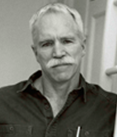 《左岸琴声》(THE PIANO SHOP ON THE LEFT BANK)是他的第一本著作。读这本书，就像在黄昏中漫步一样的轻松。新作《枫丹白露》（FONTAINEBLEU）将于2016年问世。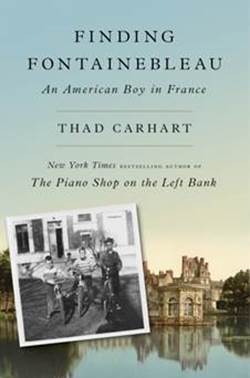 中文书名：《寻找枫丹白露》英文书名：FINDING FONTAINEBLEAU 作    者：Thad Carhart出 版 社：Wiking代理公司：WME/ANA/Anna Dai出版时间：2016年5月代理地区：中国大陆、台湾页    数：425审读资料：电子稿	类    型：传记回忆录 内容简介：赛德·卡哈特的《左岸钢琴》十分畅销，在全球的销售量达到了二十万册。这本《枫丹白露》是它的姊妹篇。二十世纪五十年代的时，赛德的父亲带着全家来到了法国，那时的赛德还是一名少年，在《枫丹白露》这本书中，他就回忆了他们当时在法国的生活。塞德·卡哈特的文字生动而温暖。在书中，他回忆了他们这个美国大家庭的这次冒险，他们那辆巨大的、不协调的旅行车、他们在战后法国的生活、他们遇到的文化冲击，这一切都不同于二十世纪五十年代经济萧条的美国。他们居住的小镇的正中心有一个奇怪的宫殿，在《枫丹白露》这本回忆录里，他还探寻了一下这座宫殿的历史。作者Backlist推荐：原版出版记录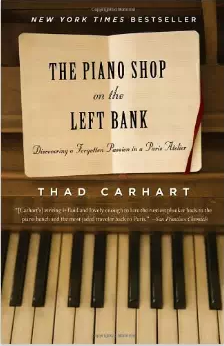 英文书名：THE PIANO SHOP ON THE LEFT BANK作    者：Thad Carhart 出 版 社：Random House代理公司：WME/ANA/Anna Dai页    数：304页出版时间：2002年代理地区：中国大陆、台湾地区审读资料：样书类    型：非小说 授权已授：2006年由新星出版社出版简体中文，此外已授权巴西，德国，荷兰，意大利，日本，韩国，泰国，中国台湾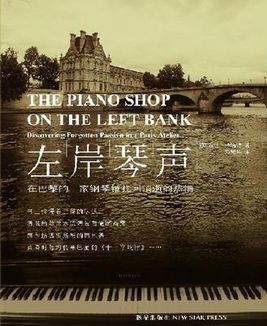 中简本出版记录书  名：《左岸琴声》 作  者：[美]赛德·卡哈特出版社：新星出版社   译  者：郑慧华
出版年：2006年8月 
页  数：314页定  价：24.8元装  帧：平装内容简介：作者以一位客居巴黎异乡人的经验描述出他眼中的巴黎，充满异国情调。从巴黎人的生活观、生活形态、作息、口头禅，到天气景致的变化，娓娓道来，随着时序变迁呈现出了不同色彩和律动感的巴黎风情。他经由一间坐落于塞纳河左岸的钢琴铺，揭开了巴黎人的神秘面纱。谢谢您的阅读！请将回馈信息发至：戴园园 （Anna Dai）安德鲁﹒纳伯格联合国际有限公司北京代表处
北京市海淀区中关村大街甲59号中国人民大学文化大厦1705室, 邮编：100872
电话：010-82504206传真：010-82504200
Email: Anna@nurnberg.com.cn网址：www.nurnberg.com.cn微博：http://weibo.com/nurnberg豆瓣小站：http://site.douban.com/110577/微信订阅号：ANABJ2002